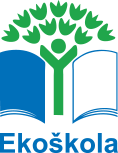 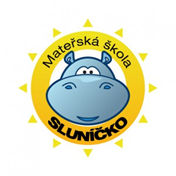 SLUNÍČKOVÝ EKOKODEXJÍDLO - neplýtváme jídlem; pijeme čistou vodu; jíme zdravěODPADY - šetříme papír; třídíme odpad; sbíráme PET vršky; nakupujeme velká baleníPROSTŘEDÍ - udržujeme pořádek; zaléváme kytičky; staráme se o zahradu; staráme se o nástěnky a vystavujeme své výtvarné práceVODA - šetříme vodou při mytí rukou a čištění zoubků; pijeme pitnou voduENERGIE - zhasínáme; sledujeme teplotu ve třídě.4 TÉMATA  EKOŠKOLYVybraná témata vám pomohou zaměřit se v Ekoškole a v jejím okolí na to podstatné, co je potřeba pro ochranu životního prostředí.prostředí školy, jídlo, odpady, vodahttp://eko-skolky.cz/cz/4-temata 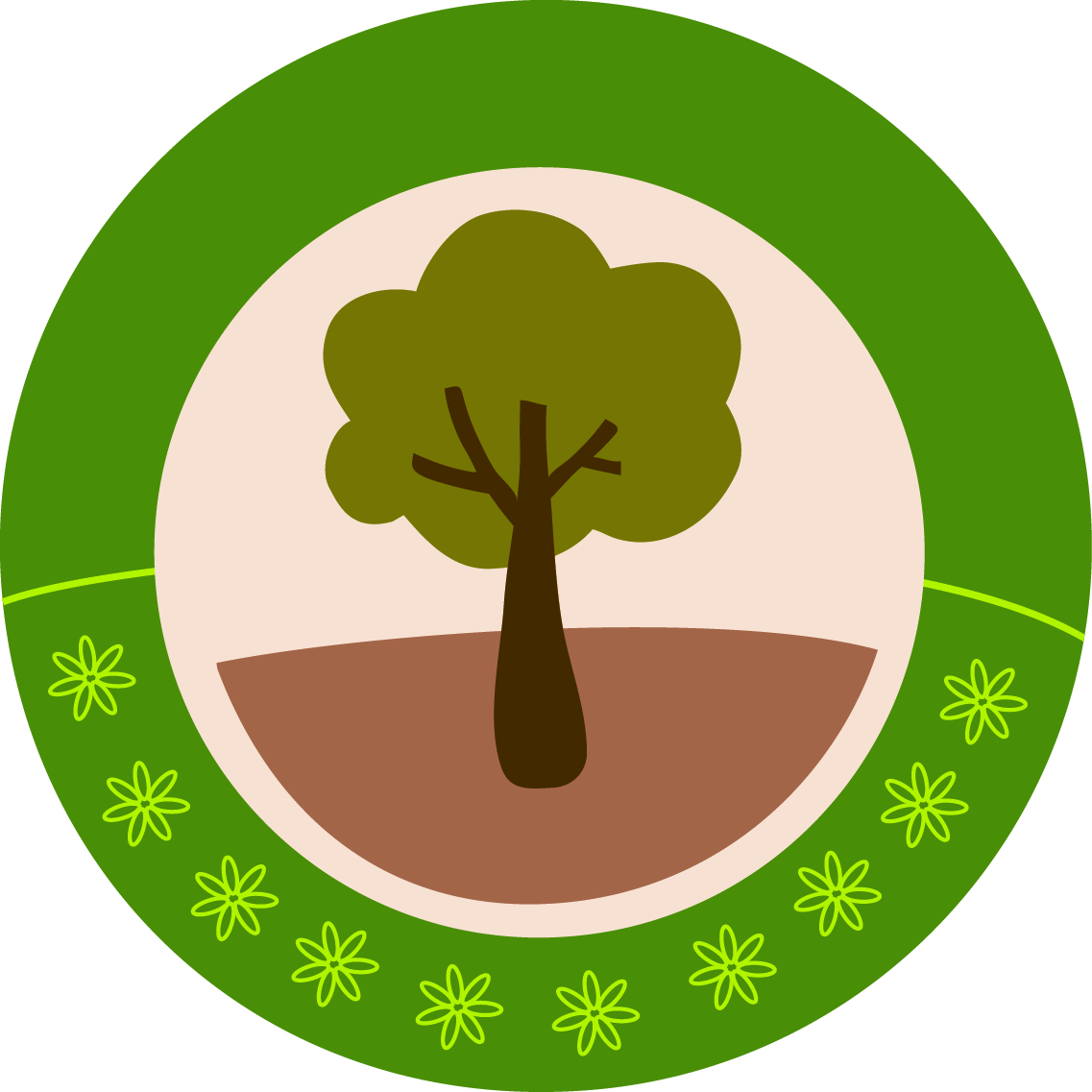 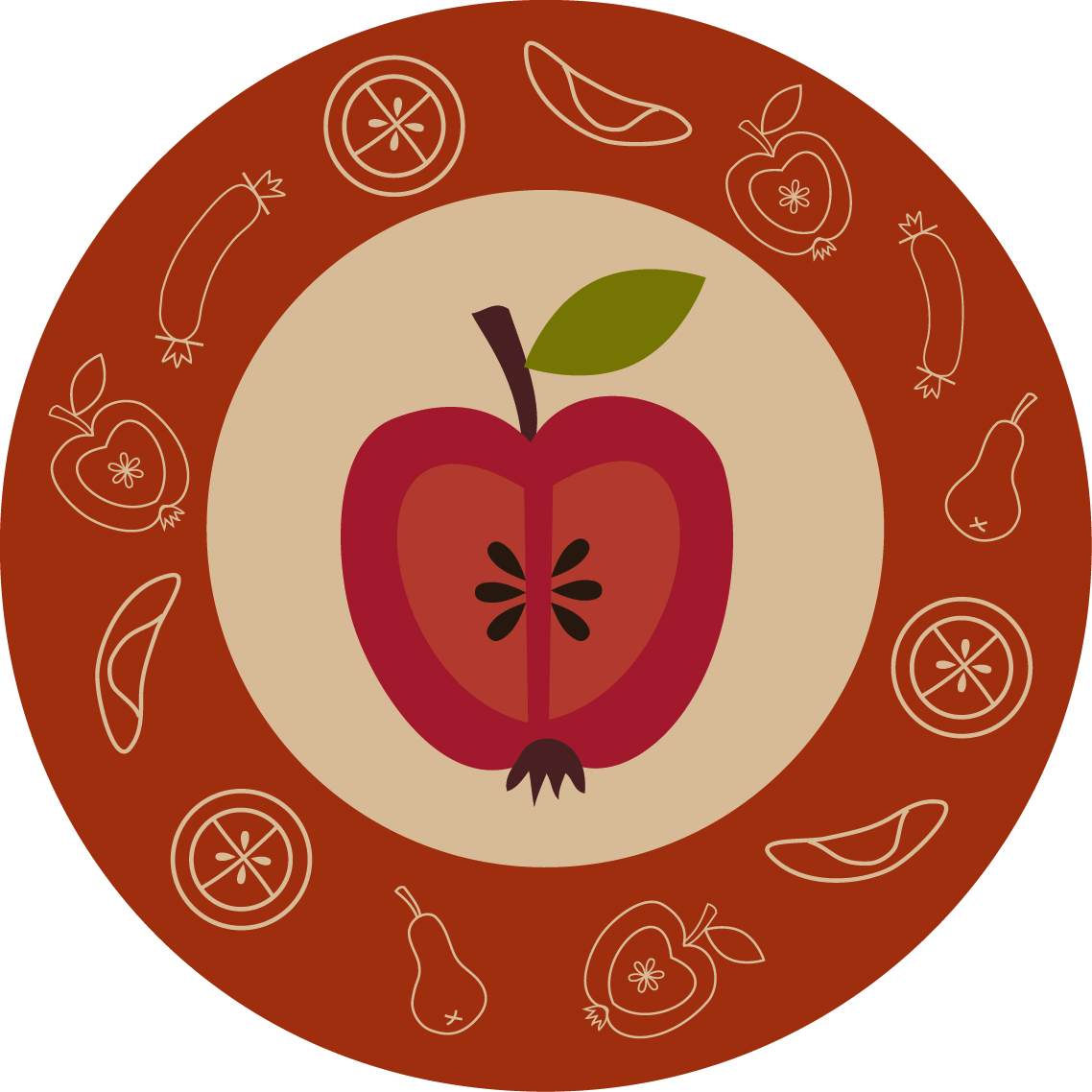 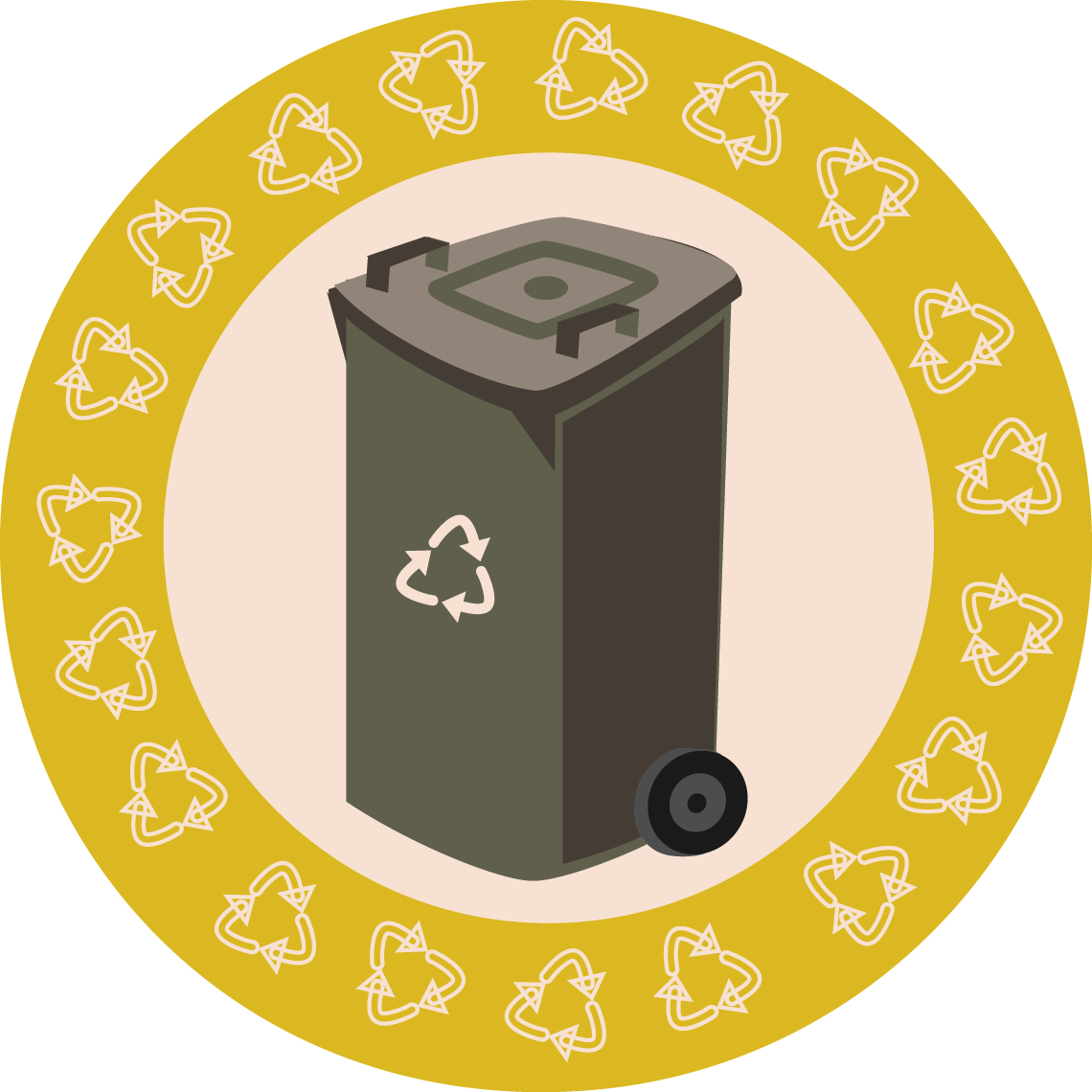 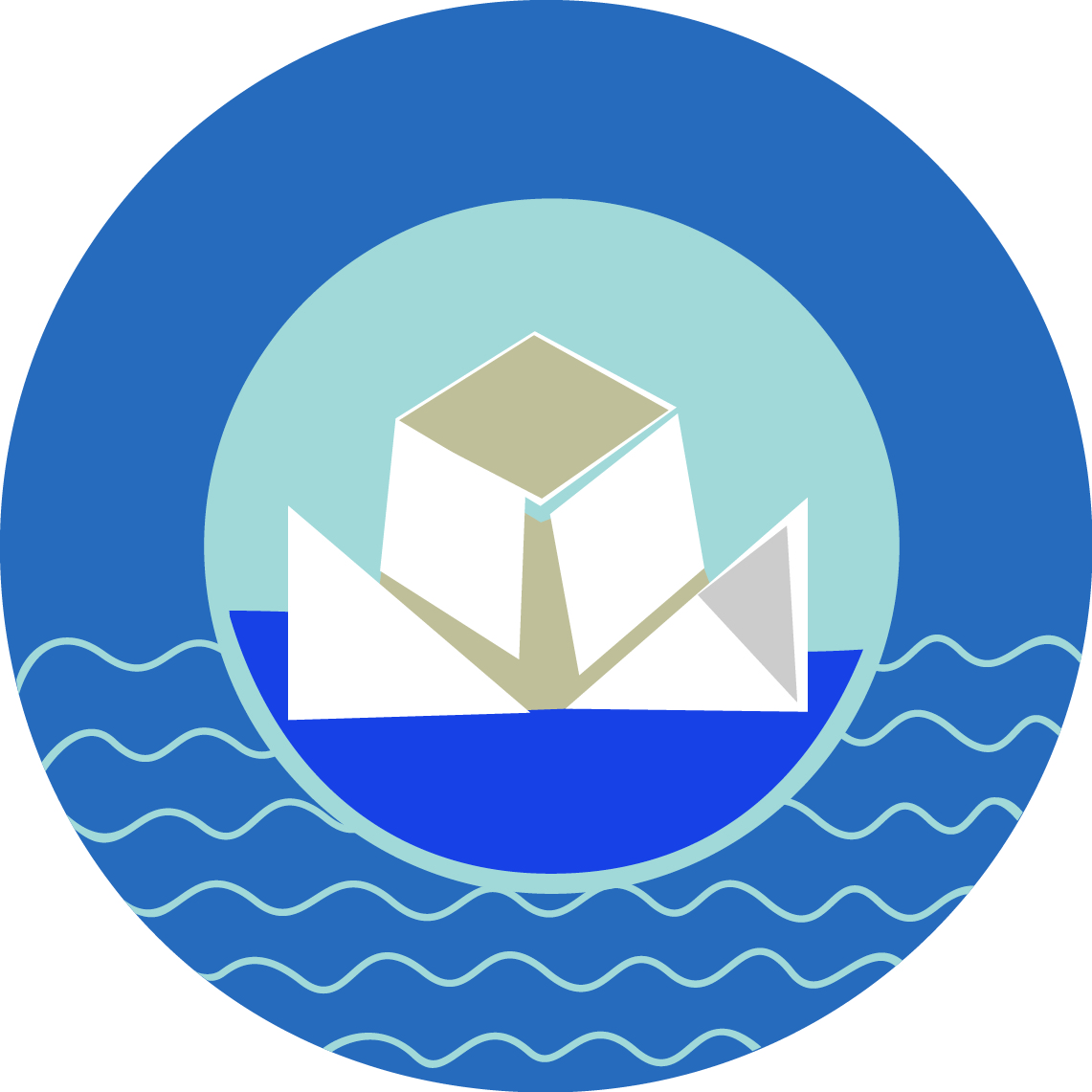 